+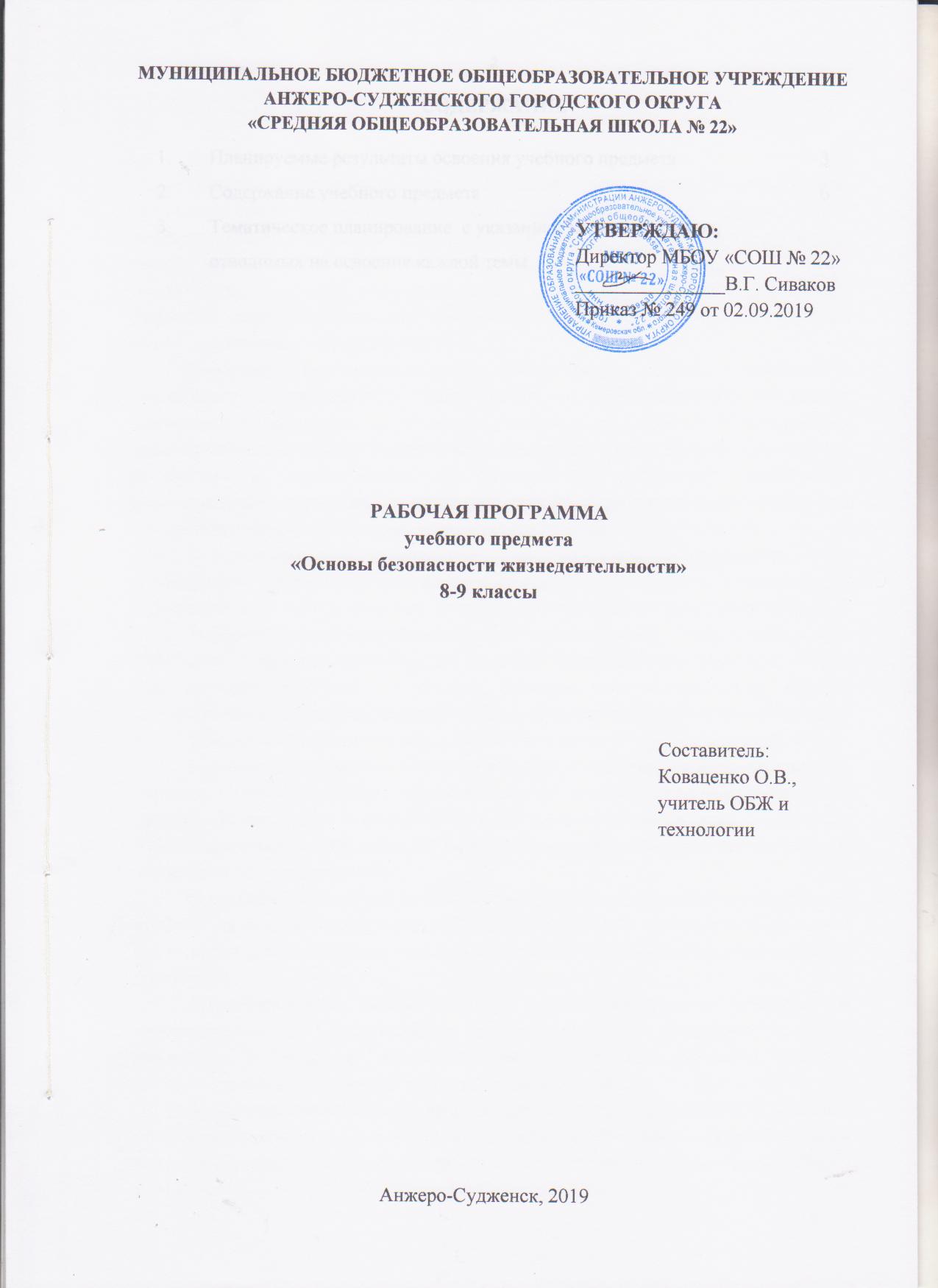 СОДЕРЖАНИЕ1.ПЛАНИРУЕМЫЕ РЕЗУЛЬТАТЫ ОСВОЕНИЯ УЧЕБНОГО ПРЕДМЕТАЛичностные результаты:1) воспитание российской гражданской идентичности: патриотизма, уважения к Отечеству, прошлое и настоящее многонационального народа России; осознание своей этнической принадлежности, знание истории, языка, культуры своего народа, своего края, основ культурного наследия народов России и человечества; усвоение гуманистических, демократических и традиционных ценностей многонационального российского общества; воспитание чувства ответственности и долга перед Родиной;2) формирование ответственного отношения к учению, готовности и способности, обучающихся к саморазвитию и самообразованию на основе мотивации к обучению и познанию, осознанному выбору и построению дальнейшей индивидуальной траектории образования на базе ориентировки в мире профессий и профессиональных предпочтений с учетом устойчивых познавательных интересов, а также на основе формирования уважительного отношения к труду, развития опыта участия в социально значимом труде;3) формирование целостного мировоззрения, соответствующего современному уровню развития науки и общественной практики, учитывающего социальное, культурное, языковое, духовное многообразие современного мира;4) формирование осознанного, уважительного и доброжелательного отношения к другому человеку, его мнению, мировоззрению, культуре, языку, вере, гражданской позиции, к истории, культуре, религии, традициям, языкам, ценностям народов России и народов мира; готовности и способности вести диалог с другими людьми и достигать в нем взаимопонимания;5) освоение социальных норм, правил поведения, ролей и форм социальной жизни в группах и сообществах, включая взрослые и социальные сообщества; участие в школьном самоуправлении и общественной жизни в пределах возрастных компетенций с учетом региональных, этнокультурных, социальных и экономических особенностей;6) развитие морального сознания и компетентности в решении моральных проблем на основе личностного выбора, формирование нравственных чувств и нравственного поведения, осознанного и ответственного отношения к собственным поступкам;7) формирование коммуникативной компетентности в общении и сотрудничестве со сверстниками, детьми старшего и младшего возраста, взрослыми в процессе образовательной, общественно полезной, учебно-исследовательской, творческой и других видов деятельности;8) формирование ценности здорового и безопасного образа жизни; усвоение правил индивидуального и коллективного безопасного поведения в чрезвычайных ситуациях, угрожающих жизни и здоровью людей, правил поведения на транспорте и на дорогах;9) формирование основ экологической культуры, соответствующей современному уровню экологического мышления, развитие опыта экологически ориентированной рефлексивно-оценочной и практической деятельности в жизненных ситуациях;10) осознание значения семьи в жизни человека и общества, принятие ценности семейной жизни, уважительное и заботливое отношение к членам своей семьи;11) развитие эстетического сознания через освоение художественного наследия народов России и мира, творческой деятельности эстетического характера.Метапредметные результаты:1) умение самостоятельно определять цели своего обучения, ставить и формулировать для себя новые задачи в учебе и познавательной деятельности, развивать мотивы и интересы своей познавательной деятельности;2) умение самостоятельно планировать пути достижения целей, в том числе альтернативные, осознанно выбирать наиболее эффективные способы решения учебных и познавательных задач;3) умение соотносить свои действия с планируемыми результатами, осуществлять контроль своей деятельности в процессе достижения результата, определять способы действий в рамках предложенных условий и требований, корректировать свои действия в соответствии с изменяющейся ситуацией;4) умение оценивать правильность выполнения учебной задачи, собственные возможности ее решения;5) владение основами самоконтроля, самооценки, принятия решений и осуществления осознанного выбора в учебной и познавательной деятельности;6) умение определять понятия, создавать обобщения, устанавливать аналогии, классифицировать, самостоятельно выбирать основания и критерии для классификации, устанавливать причинно-следственные связи, строить логическое рассуждение, умозаключение (индуктивное, дедуктивное и по аналогии) и делать выводы;7) умение создавать, применять и преобразовывать знаки и символы, модели и схемы для решения учебных и познавательных задач;8) смысловое чтение;9) умение организовывать учебное сотрудничество и совместную деятельность с учителем и сверстниками; работать индивидуально и в группе: находить общее решение и разрешать конфликты на основе согласования позиций и учета интересов; формулировать, аргументировать и отстаивать свое мнение;10) умение осознанно использовать речевые средства в соответствии с задачей коммуникации для выражения своих чувств, мыслей и потребностей; планирования и регуляции своей деятельности; владение устной и письменной речью, монологической контекстной речью;11) формирование и развитие компетентности в области использования информационно-коммуникационных технологий (далее - ИКТ компетенции); развитие мотивации к овладению культурой активного пользования словарями и другими поисковыми системами;12) формирование и развитие экологического мышления, умение применять его в познавательной, коммуникативной, социальной практике и профессиональной ориентации.Предметные результаты:1) формирование современной культуры безопасности жизнедеятельности на основе понимания необходимости защиты личности, общества и государства посредством осознания значимости безопасного поведения в условиях чрезвычайных ситуаций природного, техногенного и социального характера;2) формирование убеждения в необходимости безопасного и здорового образа жизни;3) понимание личной и общественной значимости современной культуры безопасности жизнедеятельности;4) понимание роли государства и действующего законодательства в обеспечении национальной безопасности и защиты населения от опасных и чрезвычайных ситуаций природного, техногенного и социального характера, в том числе от экстремизма и терроризма;5) понимание необходимости подготовки граждан к защите Отечества;6) формирование установки на здоровый образ жизни, исключающий употребление алкоголя, наркотиков, курение и нанесение иного вреда здоровью;7) формирование антиэкстремистской и антитеррористической личностной позиции;8) понимание необходимости сохранения природы и окружающей среды для полноценной жизни человека;9) знание основных опасных и чрезвычайных ситуаций природного, техногенного и социального характера, включая экстремизм и терроризм, и их последствий для личности, общества и государства;10) знание и умение применять меры безопасности и правила поведения в условиях опасных и чрезвычайных ситуаций;11) умение оказать первую помощь пострадавшим;12) умение предвидеть возникновение опасных ситуаций по характерным признакам их проявления, а также на основе информации, получаемой из различных источников, готовность проявлять предосторожность в ситуациях неопределенности;13) умение принимать обоснованные решения в конкретной опасной ситуации с учетом реально складывающейся обстановки и индивидуальных возможностей;14) овладение основами экологического проектирования безопасной жизнедеятельности с учетом природных, техногенных и социальных рисков на территории проживания.2. СОДЕРЖАНИЕ УЧЕБНОГО ПРЕДМЕТА8 классМодуль I   Основы безопасности личности, общества и государства Раздел №1    Основы комплексной безопасностиБезопасность на дорогах и на транспорте Правовое воспитание участников дорожного движения, его значение. Значение терминов и понятий при изучении правил дорожного движения (ПДД). Права и обязанности. Ответственность участников дорожного движения за нарушения ПДД.Виды перекрестков. Проезд перекрестков. Понятие «Перекресток». Виды перекрёстков.  Проезд регулируемого и нерегулируемого перекрёстков. ПДД для роллеров, скейтбордистов. Безопасность движения.Сигналы светофора и регулировщика. Светофорное регулирование, типы светофоров. Сигналы регулировщика. Опасность на дороге видимая и скрытая. Начало движения и маневрирование. Остановка и стоянка транспортных средств. Дорожные ситуации с участием пешеходов. Правила безопасного поведения и принятие решения в различных дорожных ситуациях.Водитель велосипеда – полноправный участник дорожного движения. ПДД для велосипедиста. Экипировка, требования к техническому состоянию велосипеда. Средства индивидуальной защиты велосипедиста.Безопасность на водоёмах Водоёмы. Соблюдение правил безопасности.  Особенности состояния водоёмов в различное время года. Безопасный отдых у воды. Само- и взаимопомощь терпящих бедствие на воде.Экология и безопасность Человек и окружающая среда. Состояние природной среды.Мероприятия по защите населения в местах с неблагоприятной экологической обстановкой.  Влияние деятельности человека на окружающую среду. Антропогенные изменения в природе. Понятие о чрезвычайной ситуации экологического характера. Правила безопасности в туристических походах и поездках. Правила поведения в автономных условиях. Сигналы бедствия, способы их подачи и ответы на них.Изменение состава атмосферы, гидросферы.Предельно допустимые концентрации вредных веществ в атмосфере, воде, почвеИзменение состояния литосферы (почвы).Предельно допустимые концентрации вредных веществ в почве. Бытовые приборы контроля качества окружающей среды и продуктов питания. Основные правила пользования бытовыми приборами и инструментами, средствами бытовой химии, персональными компьютерами и др.Раздел №2.  Защита населения Российской Федерации от чрезвычайных ситуаций Обеспечение безопасности в ЧС техногенного характера Чрезвычайные ситуации техногенного характера защита населения от них (аварии на радиационно-опасных, химически опасных, пожароопасных и взрывоопасных, объектах экономики, транспорте, гидротехнических сооружениях). Рекомендации по безопасному поведению.  Понятие о промышленных авариях и катастрофах, причины ЧС техногенного характера. Потенциально опасные объекты. Экологическое проектирование безопасности жизнедеятельности с учетом техногенных рисков на территории проживания.Аварии на пожаро-взрывоопасных объектах экономики.  Пожары и взрывы. Характеристика и классификация аварий, их причины и последствия.  Основные поражающие факторы.Правила безопасного поведения при пожарах и взрывах.Аварии с выбросом опасных химических веществ. Химически опасные объекты производства. Аварийно - химически опасные вещества (АХОВ) их характеристика и поражающие фактора. Классификация аварий с выбросом АХОВ. Понятие об очаге химического поражения и зонах химического заражения.Защита населения от АХОВ. Правила безопасного поведения при авариях с выбросом опасного химического вещества.Аварии на радиационно опасных объектах. Их классификация и причины. Характеристика очагов поражения. Свойства радиоактивных веществ. Последствия, характер поражения людей. Особенности радиоактивного загрязнения местности.Правила безопасного поведения при радиационных авариях. Основные способы защиты при авариях на радиационно опасных объектах.Гидродинамические аварии. Причины и последствия. Поражающие факторы. Классификация гидродинамических аварий. Зоны затопления. Мероприятия по уменьшению последствий аварий на гидродинамических объектах.Правила безопасного поведения при угрозе и в ходе наводнения при гидродинамической аварии. Основные меры по защите населения.Аварии и чрезвычайные ситуации на транспорте. Рекомендации по безопасному поведению.Основные мероприятия, проводимые в РФ, по защите населения от ЧС Оповещение населения о чрезвычайных ситуациях. Средства индивидуальной и коллективной защиты. Правила пользования ими.  Действие по сигналу «Внимание всем!». Инженерная, радиационная и химическая защита населения. Эвакуация населения и правила поведения при эвакуации.Раздел №3 Основы противодействия терроризму, экстремизму и  наркотизму в  Российской ФедерацииТерроризм, экстремизм, наркотизм – сущность и угрозы безопасности личности и общества.  Пути и средства вовлечения подростка в террористическую, экстремистскую и наркотическую деятельность.  Личная безопасность при террористических актах и при обнаружении неизвестного предмета, возможной угрозе взрыва (при взрыве). Модуль II.  Основы медицинских знаний и здорового образа жизни Раздел №1   Основы здорового образа жизниОсновные понятия о здоровье и здоровом образе жизни Семья в современном обществе. Права и обязанности супругов. Основы семейного права в Российской Федерации. Брак и семья, основные функции семьи. Права и обязанности родителей. Защита прав ребёнка.  Индивидуальное здоровье человека, его физическая и духовная сущность Основные понятия о здоровье и здоровом образе жизниСоставляющие здорового образа жизни Составляющие и факторы здорового образа жизни (физическая активность, питание, режим дня, гигиена).   Физическая и двигательная активность.  Избыток и недостаток движения как причина многих заболеваний. Влияние физических упражнений на развитие организма. Физические качества и средства их развития. Закаливание организма – необходимое условие сохранения и укрепление здоровья. Понятие о закаливании. Принципы закаливания. Роль закаливания в профилактике простудных заболеваний. Правила использования факторов окружающей среды для закаливания организма.Факторы, разрушающие здоровье Вредные привычки и их факторы. Навязчивые действия, игромания их влияние на здоровье. Профилактика вредных привычек и их факторов. Раздел №2 Основы медицинских знаний и оказание первой помощи Оказание помощи при неотложных состояниях Первая помощь при массовых поражениях. Основы оказания первой помощи. Первая помощь при наружном и внутреннем кровотечении. Основные причины возникновения массового поражения людей природного, техногенного и социального характераОсновные мероприятия, проводимые в местах массового поражения людей. Первая помощь при поражении аварийно химическими веществами. Пути попадания ядовитых веществ в организм. Признаки химического отравления, правила оказания первой помощи при отравлении аварийно химическими веществами. Первая помощь при ожогах кислотой и щелочью. Первая помощь при ожогах, отморожениях и общем переохлаждении.Первая помощь при отравлении в быту. Первая помощь при отравлениях. Первая помощь при тепловом (солнечном) ударе. Первая помощь при укусе насекомых и змей. Причины, последствия и признаки отравления бытовыми химикатами. Извлечение инородного тела из верхних дыхательных путей.9 классМодуль I.  Основы безопасности личности, общества и государства Раздел №1   Основы комплексной безопасностиБезопасность на дорогах и на транспорте Правовое воспитание участников дорожного движения, его значение. Безопасность на дорогах. Правила поведения на транспорте (наземном, в том числе железнодорожном, воздушном и водном), ответственность за их нарушения. Правила безопасного поведения пешехода, пассажира и велосипедиста.   Права и обязанности. Ответственность участников дорожного движения за нарушения ПДД. Значение информации в обеспечении безопасности. Ошибки участников дорожного движения Самообладание участников ДД в различных дорожных ситуациях.  Психологические факторы. Анализ и оценка своего поведения в ДД.Причины дорожно-транспортных происшествий. Риск водителя и риск пешехода. Дорожно-транспортный травматизм. Принципы организации помощи и последовательность действий на месте ДТП. Оказание первой медицинской помощи. Определение состояния, травмы, потеря сознания, остановка дыхания нарушение кровообращения. Пожарная безопасность Средства спасения и знаки пожарной безопасности. Первичные средства пожаротушения. Пожар его причины и последствия. Правила поведения при пожаре. Средства индивидуальной защиты. Экологическое проектирование безопасности жизнедеятельности с учетом природных рисков на территории проживания.Безопасность на водоёмах Правила безопасного поведения на воде. Само- и взаимопомощь. Особенности состояния водоёмов в различное время года. Безопасный отдых у воды Соблюдение правил безопасности. Само- и взаимопомощь терпящих бедствие на воде.Опасные ситуации социального характера Понятие о личной безопасности. Правила безопасности в ситуациях криминогенного характера (квартира, улица, подъезд, лифт, карманная кража, мошенничество, самозащита покупателя). Элементарные способы самозащиты. Психологические основы самозащиты. Безопасное поведение девушек. Выход из конфликтных ситуаций.  Информационная безопасность подростка. Экологическое проектирование безопасности жизнедеятельности с учетом социальных рисков на территории проживания. Экологическое проектирование безопасности жизнедеятельности с учетом социальных рисков на территории проживания.Раздел №2 Защита населения РФ от чрезвычайных ситуаций 	Правовые и организационные основы защиты населения от ЧС Угрозы национальной безопасности России. Внешние и внутренние угрозы национальной безопасности. Международный терроризм как угроза национальной безопасности России. Наркотизм и национальная безопасность России. Роль каждого гражданина РФ в защите Отечества. Необходимость готовности каждого человека встать на защиту Отечества.Правовые основы обеспечения защиты населения от ЧС. Положения Конституции РФ и Федеральных законов в области безопасности.Права и обязанности граждан в области безопасности жизнедеятельности. Сфера применения и ответственность за нарушение норм МГП. Защита лиц, находящихся под защитой МГП.Единая государственная система предупреждения и ликвидации чрезвычайных ситуаций (РСЧС). Цели, задачи, режимы функционирования РСЧС. Гражданская оборона как составная часть национальной безопасности страны. Роль МЧС России в формировании современного уровня культуры безопасности. Мониторинг и прогнозирование ЧС. Основные мероприятия, проводимые в РФ, по защите   населения от ЧС Инженерная защита населения и территорий от ЧС. Оповещение населения о ЧС. Чрезвычайные ситуации природного характера и защита населения от них (землетрясения, извержения вулканов, оползни, обвалы, лавины, ураганы, бури, смерчи, сильный дождь (ливень), крупный град, гроза, сильный снегопад, сильный гололед, метели, снежные заносы, наводнения, половодье, сели, цунами, лесные, торфяные и степные пожары, эпидемии, эпизоотии и эпифитотии). Рекомендации по безопасному поведению. Средства индивидуальной защиты. Экологическое проектирование безопасности жизнедеятельности с учетом природных рисков на территории проживания.Эвакуация населения. Аварийно-спасательные работы в очагах поражения.Раздел №3 Основы противодействия терроризму, экстремизму и наркотизму в Российской Федерации Организация борьбы с терроризмом, экстремизмом, наркобизнесом Терроризм, экстремизм, наркотизм – сущность и угрозы безопасности личности и обществу.  Пути и средства вовлечения подростка в террористическую, экстремистскую и наркотическую деятельность.  Ответственность несовершеннолетних за правонарушение. Личная безопасность при похищении или захвате в заложники (попытке похищения) и при проведении мероприятий по освобождению заложников. Личная безопасность при посещении массовых мероприятий.Модуль II.  Основы медицинских знаний и здорового образа жизни Раздел №1 Основы здорового образа жизни Основные понятия о здоровье и здоровом образе жизни Индивидуальное здоровье человека. Репродуктивное здоровье как составляющая здоровья человека и общества. Особенности физического и психического развития человека; развитие и укрепление чувства зрелости, развитие волевых качеств.Социальное развитие человека его взаимоотношения с окружающими людьми. Формирование личности человека. Взаимоотношения человека и общества. Виды конфликтов. Правила поведения в конфликтных ситуациях. Ответственность несовершеннолетних.Составляющие и факторы здорового образа жизни Гигиена. Понятие личной гигиены. Гигиена кожи, одежды, питания и воды.Факторы, разрушающие здоровье Вредные привычки и их факторы (навязчивые действия, игромания, употребление алкоголя и наркотических веществ, курение табака и курительных смесей). Влияние вредных привычек на здоровье.Курение табака и курительных смесей их влияние на организм.  Профилактика табакокурения.Употребление алкоголя его влияние на организм.Наркотические веществ их отрицательное влияние на здоровье. Понятие о наркомании его основные признаки. Психическая и физическая зависимость. Признаки наркотического отравления.Профилактика вредных привычек и их факторов. Инфекции, понятие о ВИЧ - инфекции и СПИДе. Профилактика инфекций и ВИЧ - инфекций.Раздел №2 Основы медицинских знаний и оказание первой помощи Оказание помощи при неотложных состояниях Профилактика травматизма в старшем школьном возрасте. Причины травм, безопасное поведение дома, на улице, в школе. Первая помощь при ушибах и растяжениях, вывихах и переломах. Профилактика осложнения ран. Асептика и антисептикаЭкстренная реанимационная помощь.  Первая помощь при остановке сердечной деятельности. Первая помощь при коме.  Особенности оказания первой помощи при поражении электрическим током.Экстренная реанимационная помощь. Последовательность проведения реанимационных мероприятий.  Непрямой массаж сердца и искусственная вентиляция легких.Основные неинфекционные и инфекционные заболевания, их профилактика.3. ТЕМАТИЧЕСКОЕ ПЛАНИРОВАНИЕ С УКАЗАНИЕМ КОЛИЧЕСТВА ЧАСОВ, ОТВОДИМЫХ НА ОСВОЕНИЕ КАЖДОЙ ТЕМЫ1.Планируемые результаты освоения учебного предмета       32.Содержание учебного предмета       63.Тематическое планирование  с указанием количества часов, отводимых на освоение каждой темы      12Наименование разделов и темКласс /  количество   часовКласс /  количество   часовНаименование разделов и тем89Модуль I. Основы безопасности личности, общества и государства2320Раздел 1. Основы комплексной безопасности10101.1. Безопасность на дорогах и на транспорте661.2. Пожарная безопасность11.3. Безопасность в быту1.4. Безопасность на водоёмах111.5. Экология и безопасность   31.6. Опасные ситуации социального характера	21.7. Обеспечение безопасности при активном отдыхе в природных условиях	Раздел 2.  Защита населения РФ от чрезвычайных ситуаций      1292.1. Обеспечение безопасности в ЧС природного характера	2.2. Обеспечение безопасности в ЧС техногенного характера	10 2.3. Основные мероприятия, проводимые в РФ по защите населения от ЧС222.4. Правовые и организационные основы защиты населения от ЧС7Раздел 3. Основы противодействия терроризму, экстремизму и    наркотизму113.1. Обеспечение личной безопасности при угрозе теракта3.2. Организация борьбы с терроризмом, экстремизмом, наркобизнесом11Модуль II. Основы медицинских знаний и здорового образа жизни       1214Раздел 1. Основы здорового образа жизни 9111.1.Основные понятия о здоровье и здоровом образе жизни521.2. Составляющие здорового образа жизни. Факторы, укрепляющие здоровья21 1.3. Факторы, разрушающие здоровье28Раздел 2. Основы медицинских знаний и оказание первой помощи        332.1.Оказание первой помощи2.2. Оказание помощи при неотложных состояниях33ИТОГО3534